Drogi użytkowniku,  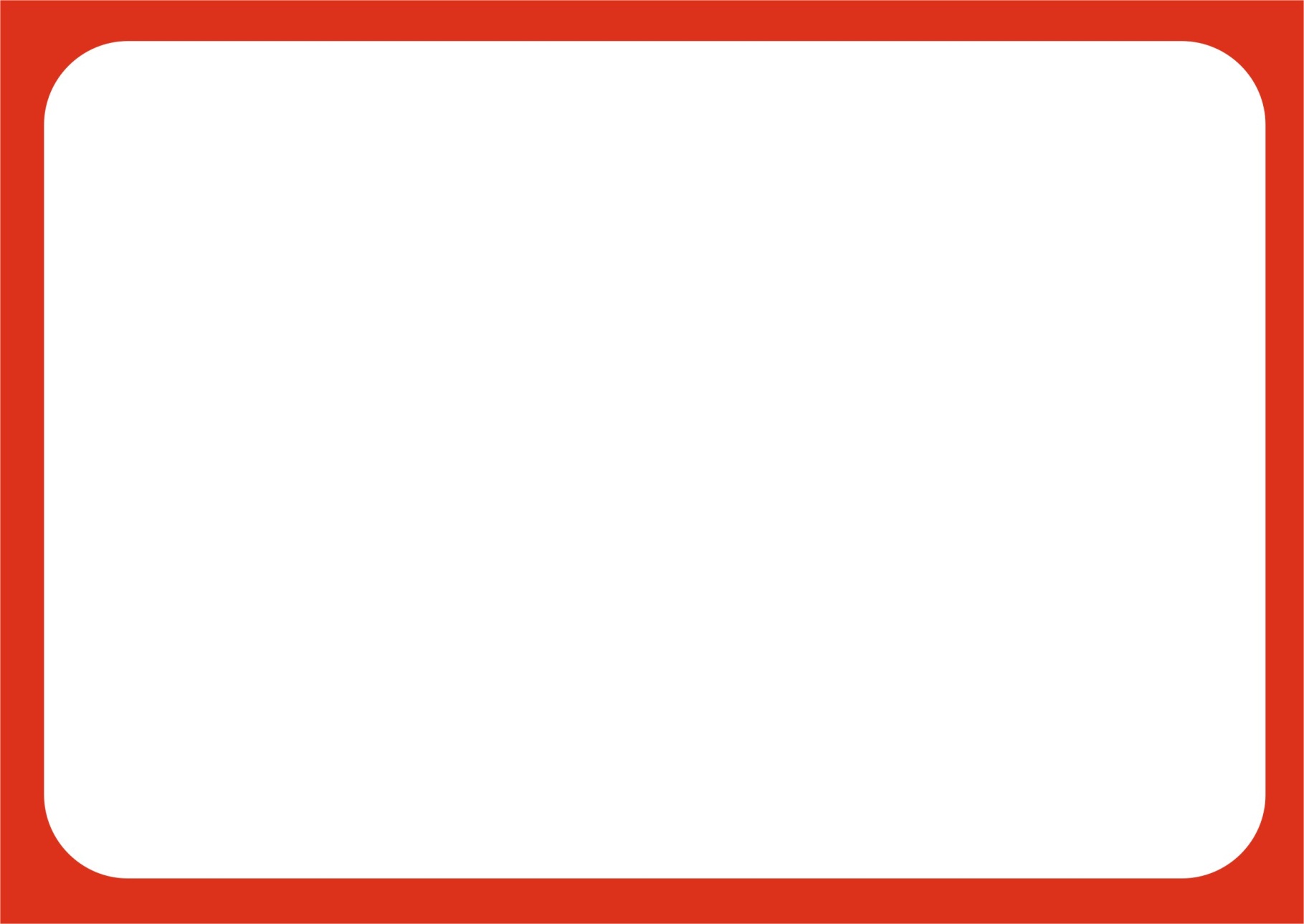 Przed przystąpieniem do wypełnienia wniosku upewnij się, że posiadasz zdjęcie w formacie JPG albo PNG o orientacji pionowej. Format legitymacyjny 3,5 x . Minimalna rozdzielczość wczytanego pliku może wynosić 200 x 259 pikseli, a maksymalna wielkość pliku nie może przekroczyć 2MB. Fotografia powinna być wykonana w ciągu ostatnich 6 miesięcy na jednolitym, jasnym tle.Możliwość złożenia wniosku o PRZEDŁUŻENIE Karty Ucznia możliwe jest tylko i wyłącznie dla uprawnień ważnych do 30.09.2022 r. Po wpisaniu nr Karty Ucznia w formularzu strona poinformuje o terminie ważności uprawnienia. Jeśli termin uprawnienia jest dłuższy niż 30.09.2022 strona zablokuje możliwość złożenia wniosku wyświetlając komunikat.  Celem prawidłowego złożenia elektronicznego wniosku o PRZEDŁUŻENIE Karty Ucznia należy zastosować się do poniższej instrukcji:W pole przeglądarki wpisz adres strony internetowej https://kartaucznia.ztm.waw.pl/5539f77f Wybierz w polu „Czy masz już Kartę Ucznia?” opcję „tak, mam” i podaj „numer posiadanej Karty Ucznia”.                            W przypadku braku numeru poprzedniej karty zapraszamy do Punktu Obsługi Pasażerów ZTM w celu wyrobienia duplikatu i wniesieniu opłaty w wysokości 14 zł.                            Niezbędne dokumenty – ważna legitymacja szkolna ucznia i zdjęcie legitymacyjne.                             Wypełnij dane podstawowe – pola zaznaczone czerwoną gwiazdką są obowiązkowe. Należy dodatkowo wyrazić zgodę na przetwarzanie danych osobowych zawartych we wniosku o wydanie Karty Ucznia i umożliwienia identyfikacji osoby wnioskującej o jej wydanie. W przypadku braku zgody na podanie adresu e-mail, istnieje możliwość wystąpienia o wydanie karty poprzez złożenie wniosku w wersji papierowej.Wgraj przygotowane uprzednio zdjęcie.Przejdź „DALEJ”.Sprawdź czy wpisane dane są poprawne.Zweryfikowane dane zatwierdź celem wysłania wniosku.Na adres mailowy podany w formularzu otrzymasz wiadomość e-mail o poniższej treści:Dziękujemy za złożenie wniosku.Miejsce odbioru: Wybrana Szkoła Podstawowa.W kolejnej wiadomości poinformujemy czy wniosek został zaakceptowany.W przypadku otrzymania wiadomości o akceptacji wniosku, skontaktuj się pod koniec sierpnia ze Szkołą w celu umówienia terminu odbioru Karty Ucznia.W przypadku otrzymania wiadomości o negatywnej weryfikacji, złóż ponownie poprawiony wniosek.Odpowiedź została wygenerowana automatycznie, prosimy na nią nie odpowiadać.Po zaakceptowaniu wniosku otrzymasz e-mail o poniższej treści:Wniosek został zaakceptowany.Zapraszamy wraz z dokumentem tożsamości ze zdjęciem po odbiór karty pod koniec sierpnia.W przypadku złożenia wniosku o Kartę Ucznia, w celu odbioru karty należy skontaktować się ze szkołą.Na adres e-mail możesz również otrzymać wiadomość o odrzuceniu wniosku z powodu np. złej jakości zdjęcia. W takim przypadku należy ponownie wypełnić wniosek oraz dodać prawidłowe zdjęcie.   W przypadku pytań jesteśmy do dyspozycji pod nr tel.: 22 45-94-329 (od poniedziałku do piątku w godzinach 8:00 – 16:00) oraz pod adresem   e-mail: ztm@ztm.waw.pl.